36/1/4/1(201900030)NATIONAL ASSEMBLYFOR WRITTEN REPLYQUESTION 215DATE OF PUBLICATION IN INTERNAL QUESTION PAPER: 15 FEBRUARY 2019 (INTERNAL QUESTION PAPER NO 2-2019)215. Mr D America (DA) to ask the Minister of Police:What number of (a) murders were reported at the Tembisa Police Station in the (i) 2015-16, (ii) 2016-17 and (iii) 2017-18 financial years and (b) the specified murders resulted in a successful conviction;what number of (a) women and (b) chlld£Rn were murder victims?REPLY:NW225E(1)(a) The number of murders, whlch were reported at the Tembisa Police Station, is as follows: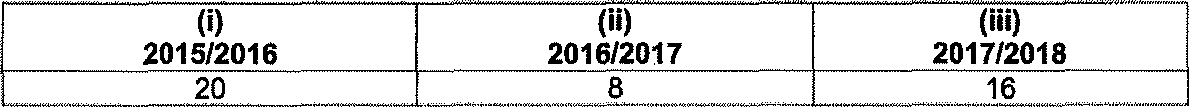 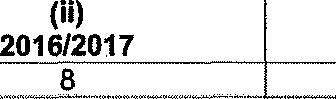 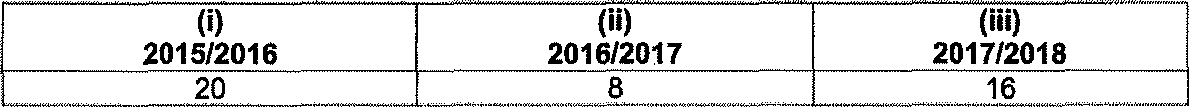 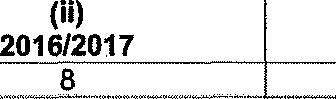 (1)(b) The number of murders, which resuked in successful convictions, is as follows:2(2)(a)(b) The number of women and children, who were murder victims, is as follows: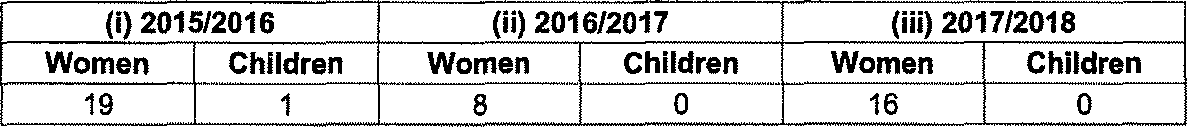 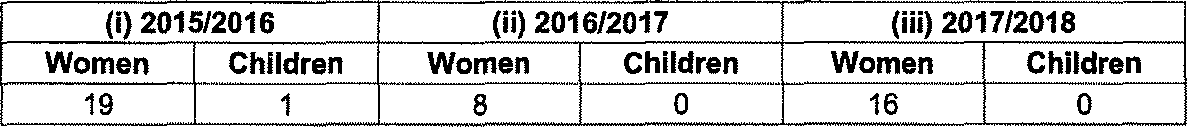 Reply to question 215 recommended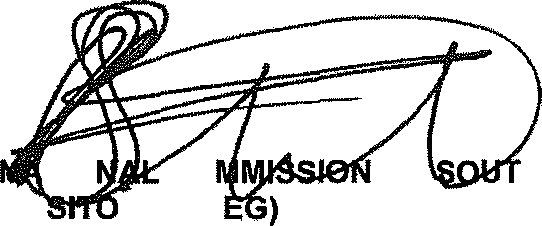 TO		CO KJ	LE (SODate:	70l8 -02-	$GENERAL ER:	H AFRICAN POLICE SERVICEReply to question 215 approved/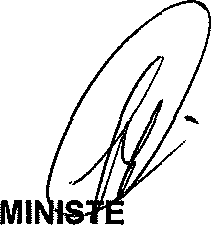 R OF POLICE BH CELE MP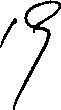 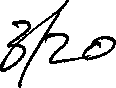 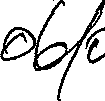 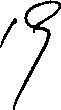 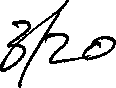 Date:	•(i)2015/2016(i)2015/2016(i)2015/2016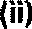 2016/20172016/2017(iii)2017/2018(iii)2017/2018CASNumberCASNumberConvictionCASNumberConvictionCASNumberConviction706/04J204 5706/04J204 514 yearsimprisonment544/03/201615 yearsimprisonment434/03/20175 yearsimprisonment78/05/201578/05/20155 yearsimprisonment572/03/20165 yearsimprisonment24/04/20175 yearsi	risonment691/08/2015691/08/2015Lifeimprisonment13/05/20165 yearsimprisonment393/06/201710 yearsimprisonment316/11/2015316/11/20155 yearsimprisonment717/07/2016Lifeimprisonment48/12/20175 yearsimprisonment841/01/2016841/01/20165 yearsimprisonment747/07/20166 years imprisonment48/12/20175 yearsimprisonment128/08/2016”80 yearsimprisonment48/12/20175 yearsimprisonment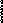 737/08/20165 yearsimprisonment48/12/20175 yearsimprisonment35/09/20165 yearsimprisonment48/12/20175 yearsimprisonment101/11/20167 yearsImprisonment48/12/20175 yearsimprisonment